Об утверждении Правил предоставления субсидиина компенсацию предприятиям хлебопекарной промышленностичасти затрат на реализацию произведенных и реализованныххлеба и хлебобулочных изделийВ соответствии с постановлением Правительства Амурской области от 25.09.2013 № 447 «Об утверждении государственной программы «Развитие сельского хозяйства и регулирование рынков сельскохозяйственной продукции, сырья и продовольствия Амурской области» Правительство Амурской областип о с т а н о в л я е т:1. Утвердить прилагаемые Правила предоставления субсидии на компенсацию предприятиям хлебопекарной промышленности части затрат на реализацию произведенных и реализованных хлеба и хлебобулочных изделий.2. Контроль за исполнением настоящего постановления возложить на заместителя председателя Правительства Амурской области Нестеренко А.В.Губернатор Амурской области                                                                 В.А. ОрловПриложениеУТВЕРЖДЕНЫпостановлением ПравительстваАмурской областиот 15.02.2021 № 79ПРАВИЛАпредоставления субсидии на компенсацию предприятиям хлебопекарной промышленности части затрат на реализацию произведенных  и реализованных хлеба и хлебобулочных изделий1. Настоящие Правила устанавливают цели, условия и порядок предоставления субсидии на компенсацию предприятиям хлебопекарной промышленности части затрат на реализацию произведенных и реализованных хлеба и хлебобулочных изделий, источником финансового обеспечения которой являются средства федерального и областного бюджетов (далее –субсидия), категории лиц, имеющих право на получение субсидии, а также порядок возврата субсидии.2. В настоящих Правилах применяют следующие понятия:предприятия хлебопекарной промышленности – организации и индивидуальные предприниматели, осуществляющие первичную и (или) последующую (промышленную) переработку сельскохозяйственной продукции, а именно организации и индивидуальные предприниматели, занимающиеся производством хлеба и хлебобулочных изделий недлительного хранения (со сроком годности менее 5 суток) (код ОКВЭД 2 – 10.71.1 «Производство хлеба и хлебобулочных изделий недлительного хранения»);хлеб и хлебобулочные изделия – хлеб недлительного хранения, булочные изделия недлительного хранения (со сроком годности менее 5 суток) (коды ОКПД 2 – 10.71.11.110 «Хлеб недлительного хранения», 10.71.11.120 «Булочные изделия недлительного хранения»).3. Субсидия предоставляется главным распорядителем средств областного бюджета – министерством сельского хозяйства Амурской области (далее – министерство) предприятиям хлебопекарной промышленности, осуществляющим свою деятельность на территории Амурской области (далее – заявители), в рамках реализации мероприятий государственной программы «Развитие сельского хозяйства и регулирование рынков сельскохозяйственной продукции, сырья и продовольствия Амурской области», утвержденной постановлением Правительства Амурской области от 25.09.2013 № 447, в целях возмещения части затрат на реализацию произведенных и реализованных хлеба и хлебобулочных изделий в пределах бюджетных ассигнований, предусмотренных законом об областном бюджете на текущий финансовый год и плановый период, и лимитов бюджетных обязательств, утвержденных в установленном порядке на указанные цели.4. Сведения о субсидии размещены на едином портале бюджетной системы Российской Федерации в информационно-телекоммуникационной сети Интернет (http://budget.gov.ru) (далее – единый портал) в разделе «Бюджет/ Закон о бюджете/ Сводная бюджетная роспись/ Региональный: Амурская область/ направление расходов – R6020» при формировании проекта закона о внесении изменений в закон о бюджете.5. Отбор заявителей для предоставления субсидии осуществляется министерством путем запроса предложений (заявлений о предоставлении субсидии) (далее соответственно – отбор, заявление).6. Объявление о проведении отбора размещается министерством на едином портале, а также на своем официальном сайте в информационно-телекоммуникационной сети Интернет по адресу: http://agro.amurobl.ru (далее  сайт министерства) ежеквартально в срок до 5 числа месяца, следующего за отчетным кварталом, и включает следующую информацию:1) сроки проведения отбора (дата и время начала (окончания) подачи (приема) заявлений и документов, необходимых для участия в отборе (далее – документы);2) наименование, место нахождения, почтовый адрес, адрес электронной почты министерства;3) цели предоставления субсидии;4) результаты предоставления субсидии;5) доменное имя, и (или) сетевой адрес, и (или) указатели страниц сайта в информационно-телекоммуникационной сети Интернет, на котором обеспечивается проведение отбора; 6) требования, предъявляемые к заявителям, и перечень документов, представляемых заявителями для подтверждения их соответствия указанным требованиям;7) порядок подачи заявлений, документов и требования, предъявляемые к форме и содержанию заявлений и документов, подаваемых заявителями;8) порядок отзыва заявлений и документов, порядок возврата заявлений и документов, определяющий в том числе основания для возврата заявлений и документов, порядок внесения изменений в заявления и документы;9) правила рассмотрения заявлений и документов;10) порядок предоставления заявителям разъяснений положений объявления о проведении отбора, даты начала и окончания срока такого предоставления;11) срок, в течение которого победители отбора должны подписать соглашение о предоставлении субсидии (далее – Соглашение); 12) условия признания победителей отбора уклонившимися от заключения Соглашения;13) дата размещения результатов отбора на едином портале, а также на сайте министерства, которая не может быть позднее 14-го календарного дня, следующего за днем определения победителей отбора (с соблюдением сроков, установленных пунктом 26(2) Положения о мерах по обеспечению исполнения федерального бюджета, утвержденного постановлением Правительства Российской Федерации от 09.12.2017 № 1496).7. Срок проведения отбора устанавливается министерством и составляет не менее 30 календарных дней, следующих за днем размещения объявления о проведении отбора.8. Для участия в отборе заявитель должен одновременно соответствовать следующим условиям:1) наличие у заявителя мощностей для производства хлеба и хлебобулочных изделий;2) осуществление заявителем деятельности в сфере производства хлеба и хлебобулочных изделий недлительного хранения (код ОКВЭД 2 – 10.71.1 «Производство хлеба и хлебобулочных изделий недлительного хранения»);3) наличие обязательства заявителя о неповышении в месяц получения субсидии цены на хлеб и хлебобулочные изделия по отношению к средней цене на эти изделия, сложившейся у заявителя в месяце, предшествующем месяцу получения субсидии;4) соответствие заявителя (на 1 число месяца, предшествующего месяцу, в котором заявитель обратился с заявлением) следующим требованиям:а) заявитель – юридическое лицо не должен находиться в процессе реорганизации (за исключением реорганизации в форме присоединения к заявителю другого юридического лица), ликвидации, в отношении него не введена процедура банкротства, его деятельность не приостановлена в порядке, предусмотренном законодательством Российской Федерации, а заявитель – индивидуальный предприниматель не должен прекратить деятельность в качестве индивидуального предпринимателя;б) заявитель не должен являться иностранным юридическим лицом, а также российским юридическим лицом, в уставном (складочном) капитале которого доля участия иностранных юридических лиц, местом регистрации которых является государство или территория, включенные в утвержденный Министерством финансов Российской Федерации перечень государств и территорий, предоставляющих льготный налоговый режим налогообложения и (или) не предусматривающих раскрытия и предоставления информации при проведении финансовых операций (офшорные зоны), в совокупности превышает 50 процентов;в) заявитель не должен получать средства из областного бюджета на основании иных нормативных правовых актов Амурской области на цели, указанные в пункте 3 настоящих Правил;5) согласие заявителя, выраженное в заявлении, на осуществление министерством и органом государственного финансового контроля Амурской области обязательной проверки соблюдения условий, целей и порядка предоставления субсидии;6) представление отчетов о финансово-экономическом состоянии товаропроизводителей агропромышленного комплекса по формам, утвержденным Министерством сельского хозяйства Российской Федерации, в порядке и сроки, установленные министерством.9. Для участия в отборе заявители представляют в министерство:1) заявление по форме согласно приложению № 1 к настоящим Правилам, содержащее в том числе согласие на осуществление министерством публикации (размещения) в информационно-телекоммуникационной сети Интернет информации о заявителе, подаваемом заявителем заявлении, иной информации о заявителе, связанной с отбором;2) справку-расчет субсидии по форме согласно приложению № 2 к настоящим Правилам;3) справку о наличии мощностей для производства хлеба и хлебобулочных изделий по форме согласно приложению № 3 к настоящим Правилам;4) сведения о хлебе и хлебобулочных изделиях, предъявляемых к субсидированию, по форме согласно приложению № 4 к настоящим Правилам;5) копии нормативно-технической документации на хлеб и хлебобулочные изделия (за исключением государственных стандартов);6) отчет о производстве и реализации хлеба и хлебобулочных изделий по форме согласно приложению № 5 к настоящим Правилам;7) реестр документов, подтверждающих количество произведенных и реализованных хлеба и хлебобулочных изделий, по форме согласно приложению № 6 к настоящим Правилам;8) копии документов, подтверждающих цену реализации хлеба и хлебобулочных изделий (договоры поставки, прайс-листы и др.);9) реестр документов, подтверждающих затраты на реализацию произведенных и реализованных хлеба и хлебобулочных изделий, по форме согласно приложению № 7 к настоящим Правилам;10) копии документов, подтверждающих затраты на реализацию произведенных и реализованных хлеба и хлебобулочных изделий;11) обязательство о неповышении цены на хлеб и хлебобулочные изделия по форме согласно приложению № 8 к настоящим Правилам.Оригиналы и копии документов, указанных в настоящем пункте, должны быть подписаны либо заверены заявителем или его представителем и иметь оттиск печати (при наличии печати). В случае подписания либо заверения документов представителем заявителя к документам должны быть приложены копия документа, удостоверяющего личность представителя заявителя, и доверенность, выданная в соответствии с законодательством, подтверждающая полномочия представителя заявителя, или нотариально заверенная копия такой доверенности.10. Заявитель одновременно с документами, указанными в пункте 9 настоящих Правил, вправе по собственной инициативе представить:1) выписку из Единого государственного реестра юридических лиц или Единого государственного реестра индивидуальных предпринимателей, полученную не ранее чем за 15 календарных дней до даты представления в министерство заявления;2) информацию об отсутствии процедур банкротства в отношении заявителя.11. В случае, если заявитель не представил по собственной инициативе документы, предусмотренные пунктом 10 настоящих Правил, министерство в течение 3 рабочих дней со дня окончания срока приема заявлений и документов запрашивает посредством межведомственного запроса, в том числе в электронной форме с использованием единой системы межведомственного электронного взаимодействия и подключаемых к ней региональных систем межведомственного электронного взаимодействия, в отношении заявителя следующие сведения:1) выписку из Единого государственного реестра юридических лиц или Единого государственного реестра индивидуальных предпринимателей – в Управлении Федеральной налоговой службы по Амурской области;2) информацию об отсутствии процедур банкротства – в Едином федеральном реестре сведений о банкротстве, размещенном в информационно-телекоммуникационной сети Интернет.12. Должностное лицо министерства, осуществляющее прием заявлений (далее – специалист министерства), регистрирует поступившие заявления и документы в журнале регистрации поступивших документов на субсидирование в текущем году, который должен быть прошнурован, пронумерован и скреплен печатью министерства, в порядке очередности в день их поступления.13. Отбор проводится в срок не позднее 15 рабочих дней со дня окончания срока приема заявлений и документов.14. В процессе отбора министерство определяет соответствие (несоответствие) заявителя категориям лиц, имеющим право на получение субсидии, установленным пунктом 3 настоящих Правил, условиям, установленным в пункте 8 настоящих Правил, осуществляет проверку заявлений и документов, представленных заявителями, на соответствие требованиям к заявлениям и документам, установленным в объявлении о проведении отбора, в том числе требованиям, установленным пунктом 9 настоящих Правил, и принимает в форме приказа решения о заключении Соглашения либо об отклонении заявления.15. Основаниями для принятия решения об отклонении заявления являются:1) несоответствие лица, претендующего на получение субсидии,  категории лиц, установленной пунктом 3 настоящих Правил;2) несоответствие заявителя условиям, установленным в пункте 8 настоящих Правил;3) несоответствие представленных заявителем заявления и документов требованиям к заявлению и документам, установленным в объявлении о проведении отбора, в том числе требованиям, установленным пунктом 9 настоящих Правил;4) представление не в полном объеме документов, указанных в пункте 9 настоящих Правил;5) недостоверность представленной заявителем информации, в том числе информации о месте нахождения и адресе заявителя;6) подача заявления и документов после даты и (или) времени, определенных для их подачи;7) получение субсидии за указанный в справке-расчете субсидии период. 16. Заявители, в отношении которых принято решение о заключении Соглашения, признаются победителями отбора.17. Специалист министерства в течение 3 рабочих дней со дня принятия решения о заключении Соглашения (об отклонении заявления) в письменной форме (способом, позволяющим подтвердить факт его направления) либо в форме электронного документа направляет заявителю уведомление о принятом решении по почтовому адресу (по адресу электронной почты), указанному в заявлении. В случае принятия решения об отклонении заявления в уведомлении также указываются причины принятого решения.18. Специалист министерства в течение 5 рабочих дней со дня принятия решений о заключении Соглашений (об отклонении заявления) размещает на едином портале, а также на сайте министерства информацию о результатах рассмотрения заявлений, включающую следующие сведения:  1) дата, время и место проведения рассмотрения заявлений; 2) информация о заявителях, заявления которых были рассмотрены;3) информация о заявителях, заявления которых были отклонены, с указанием причин их отклонения, в том числе положений объявления о проведении отбора, которым не соответствуют такие заявления; 4) наименование заявителей, с которыми заключаются Соглашения, и размер предоставляемой им субсидии.19. Заявителю, в отношении которого принято решение о заключении Соглашения (далее – получатель), министерство в течение 10 рабочих дней со дня принятия соответствующего решения формирует проект Соглашения по типовой форме, установленной Министерством финансов Российской Федерации для договоров (соглашений) о предоставлении субсидий из федерального бюджета, в электронной форме в государственной интегрированной информационной системе управления общественными финансами «Электронный бюджет» в соответствии с абзацем вторым пункта 26(5) и пунктом 43 Положения о мерах по обеспечению исполнения федерального бюджета, утвержденного постановлением Правительства Российской Федерации от 09.12.2017 № 1496. 20. Соглашение должно включать:1) условие о согласовании новых условий Соглашения или о расторжении Соглашения при недостижении согласия по новым условиям в случае уменьшения министерству ранее доведенных лимитов бюджетных обязательств на предоставление субсидии, приводящего к невозможности предоставления субсидии в размере, определенном в Соглашении;2) положение о согласии получателя на осуществление министерством и органом государственного финансового контроля Амурской области проверок соблюдения получателем условий, целей и порядка предоставления субсидии, установленных настоящими Правилами.21. Получатель не позднее 10 рабочих дней со дня формирования проекта Соглашения подписывает его в электронной форме в государственной интегрированной информационной системе управления общественными финансами «Электронный бюджет» электронной цифровой подписью.22. Министерство не позднее 5 рабочих дней со дня подписания проекта Соглашения получателем подписывает его в электронной форме в государственной интегрированной информационной системе управления общественными финансами «Электронный бюджет» электронной цифровой подписью, после чего Соглашение является заключенным, и принимает в форме приказа решение о предоставлении субсидии.23. Сведения о субсидии, а также сведения о ее использовании включаются в реестр Соглашений, бюджетных инвестиций, межбюджетных трансфертов, ведение которого осуществляется в порядке, установленном Министерством финансов Российской Федерации. Информация, содержащаяся в указанном реестре, размещается на едином портале в порядке, установленном Министерством финансов Российской Федерации.24. Министерство не позднее 10 рабочих дней со дня принятия решения о предоставлении субсидии осуществляет перечисление субсидии в соответствии со справкой-расчетом субсидии, указанной в подпункте 2 пункта 9 настоящих Правил, на расчетный счет получателя, открытый им в учреждениях Центрального банка Российской Федерации или кредитных организациях, в порядке очередности регистрации заявлений и документов, предусмотренном пунктом 12 настоящих Правил.25. Субсидия предоставляется на одну тонну хлеба и хлебобулочных изделий, произведенных и реализованных в отчетном квартале, по ставке (Сt) 2000 рублей.Размер субсидии, предоставляемой i-му получателю (Сi), рассчитывается по формуле:Сi = Si x Сt,где:Si – количество хлеба и хлебобулочных изделий, произведенных и реализованных i-м получателем субсидии в отчетном квартале, тонн;Сt – ставка на одну тонну произведенных и реализованных хлеба и хлебобулочных изделий, рублей.Конкретный размер субсидии указывается министерством в Соглашении.26. В случае, если размер субсидии, рассчитанный в соответствии с пунктом 25 настоящих Правил, превышает сумму фактически произведенных и документально подтвержденных затрат на реализацию произведенных и реализованных хлеба и хлебобулочных изделий (без учета налога на добавленную стоимость), субсидия предоставляется в размере 99,0 процентов от суммы указанных затрат.27. В случае наличия бюджетных ассигнований и лимитов бюджетных обязательств в размере, недостаточном для предоставления субсидии в полном объеме, размер субсидии в Соглашении указывается в пределах остатка бюджетных ассигнований и лимитов бюджетных обязательств, предусмотренных министерству на предоставление субсидии на текущий финансовый год, при наличии соответствующего согласия получателя в заявлении.В случае утверждения дополнительных бюджетных ассигнований и лимитов бюджетных обязательств на предоставление субсидии на текущий финансовый год министерство в течение 15 рабочих дней со дня доведения министерству бюджетных ассигнований и лимитов бюджетных обязательств на предоставление субсидии принимает решение о заключении с получателями, которым была предоставлена субсидия в соответствии с абзацем первым настоящего пункта, дополнительного Соглашения в части изменения размера субсидии в порядке очередности регистрации заявлений и документов, предусмотренном пунктом 12 настоящих Правил.В случае невозможности предоставления остатка субсидии в текущем финансовом году получателю, которому была предоставлена субсидия в соответствии с абзацем первым настоящего пункта, остаток субсидии предоставляется получателю в очередном финансовом году без повторного прохождения отбора.В случае невозможности предоставления получателю субсидии в текущем финансовом году в связи с отсутствием бюджетных ассигнований и лимитов бюджетных обязательств, предусмотренных министерству на предоставление субсидии, или с несогласием (отсутствием в заявлении согласия) получателя на предоставление субсидии в пределах остатка бюджетных ассигнований и лимитов бюджетных обязательств, предусмотренных министерству на предоставление субсидии на текущий финансовый год, субсидия предоставляется получателю в очередном финансовом году без повторного прохождения отбора, о чем министерство в течение 3 рабочих дней со дня размещения информации о результатах рассмотрения заявлений в соответствии с пунктом 18 настоящих Правил направляет получателю уведомление (способом, позволяющим подтвердить факт его направления).В случаях, предусмотренных абзацами третьим и четвертым настоящего пункта, заключение Соглашения (дополнительного Соглашения в части изменения размера субсидии) осуществляется в соответствии с пунктами 19, 21, 22 настоящих Правил в течение 15 рабочих дней со дня доведения министерству бюджетных ассигнований и лимитов бюджетных обязательств на предоставление субсидии на очередной финансовый год в порядке очередности регистрации заявлений и документов, предусмотренном пунктом 12 настоящих Правил.28. Результатом предоставления субсидии является компенсация предприятиям хлебопекарной промышленности части затрат на реализацию произведенных и реализованных хлеба и хлебобулочных изделий в размере согласно справке-расчету субсидии, указанной в подпункте 2 пункта 9 настоящих Правил, до 30 декабря текущего года.Показателем, необходимым для достижения результата предоставления субсидии (далее – показатель результативности), для i-го получателя является объем хлеба и хлебобулочных изделий, произведенных и реализованных i-ым получателем с использованием субсидии (тонн).Конкретное значение показателя результативности устанавливается в Соглашении министерством.29. Получатель в срок до 20 января года, следующего за годом получения субсидии, представляет в министерство отчет о достижении результата предоставления субсидии и показателя результативности и отчет об осуществлении расходов, источником финансового обеспечения которых является субсидия, по формам, установленным в Соглашении.Министерство вправе устанавливать в Соглашении сроки и формы представления получателем дополнительной отчетности.30. Министерство и орган государственного финансового контроля Амурской области осуществляют обязательную проверку соблюдения условий, целей и порядка предоставления субсидии в порядке, установленном для осуществления финансового контроля.31. В случае нарушения получателем целей, условий и порядка предоставления субсидии, выявленного по фактам проверок, проведенных министерством и органом государственного финансового контроля Амурской области, получатель обязан осуществить возврат субсидии в областной бюджет в полном объеме.В случае недостижения получателем результата предоставления субсидии и значения показателя результативности, установленного в Соглашении, получатель обязан осуществить возврат субсидии в областной бюджет в размере, определенном по формуле, установленной в Соглашении.Требование о возврате субсидии в областной бюджет направляется получателю министерством в течение 15 рабочих дней со дня выявления нарушения условий, целей и порядка предоставления субсидии (или) недостижения результата предоставления субсидии и значения показателя результативности, установленного в Соглашении, по форме, утвержденной приказом министерства.32. Основанием для освобождения получателя от применения меры ответственности в случае недостижения им результата предоставления субсидии и значения показателя результативности, установленного в Соглашении, является документально подтвержденное наступление обстоятельств непреодолимой силы, препятствующих исполнению соответствующих обязательств.Получатель, не достигший результата предоставления субсидии и значения показателя результативности, установленного в Соглашении, не позднее 10 рабочих дней со дня окончания срока представления отчета о достижении результата предоставления субсидии и показателя результативности представляет в министерство документы, подтверждающие наступление обстоятельств непреодолимой силы, препятствующих достижению результата предоставления субсидии и значения показателя результативности, установленного в Соглашении.Порядок и сроки рассмотрения документов, представленных получателем, устанавливаются министерством.Решение министерства об освобождении получателя от применения меры ответственности в случае недостижения им результата предоставления субсидии и значения показателя результативности, установленного в Соглашении, принимается в форме приказа в течение 15 рабочих дней со дня окончания срока рассмотрения документов, представленных получателем.33. Возврат субсидии производится получателем в течение 30 календарных дней со дня получения требования министерства по реквизитам и коду классификации доходов бюджетов Российской Федерации, указанным в требовании.34. В случае невозврата субсидии добровольно полученные средства взыскиваются министерством в судебном порядке.Приложение № 1к Правилам предоставления субсидии на компенсацию предприятиям хлебопекарной промышленности части затрат на реализациюпроизведенных и реализованных хлеба и хлебобулочных изделийЗАЯВЛЕНИЕо предоставлении субсидии__________________________________________________________________________________________________________________________(наименование получателя субсидии, ИНН, КПП, адрес электронной почты, местонахождение, почтовый адрес, юридический адрес)в соответствии с Правилами предоставления субсидии на компенсацию предприятиям хлебопекарной промышленности части затрат на реализацию произведенных и реализованных хлеба и хлебобулочных изделий, утвержденными постановлением Правительства Амурской области от _________ №____ (далее – Правила), просит предоставить субсидию в размере _______________________________________ _________________________________________________________________ рублей.(сумма прописью)Подтверждаю, что не являюсь  получателем средств из областного бюджета на основании иных нормативных правовых актов Амурской области на цели, указанные в пункте 3 Правил, и достоверность сведений, указанных в представленных документах.На предоставление субсидии в пределах остатка бюджетных ассигнований и лимитов бюджетных обязательств, предусмотренных министерству сельского хозяйства Амурской области на предоставление субсидии на текущий финансовый год, согласен/не согласен.          (нужное подчеркнуть)На осуществление министерством сельского хозяйства Амурской области и органом государственного финансового контроля Амурской области проверок соблюдения условий, целей и порядка предоставления субсидии 
согласен/не согласен.(нужное подчеркнуть)На осуществление министерством сельского хозяйства Амурской области публикации (размещения) в информационно-телекоммуникационной сети Интернет информации о получателе субсидии ________________________________________,                                                                                   (наименование получателя субсидии)о подаваемом им заявлении, иной информации о получателе субсидии, связанной с отбором для предоставления субсидии, согласен.Опись документов, предусмотренных пунктом (ами) __ Правил, прилагается.Приложение: на ____ л. в ед. экз.Получатель субсидии _______________  _______________________  ___________________                                                          (подпись)                   (расшифровка подписи)                   (должность)М.П.                                                 «__» _____________ 20__ г.Приложение № 2к Правилам предоставления субсидии на компенсацию предприятиям хлебопекарной промышленности части затрат на реализацию произведенных и реализованных хлеба и хлебобулочных изделийКБК*________________________Приказ министерства сельского хозяйства  Амурской области о предоставлении субсидии* 				Договор БО*________________________СПРАВКА-РАСЧЕТ № __ от _____________ 20__ г.субсидии на компенсацию предприятиям хлебопекарной промышленности части затрат на  реализацию произведенных и реализованных хлеба и хлебобулочных изделий____________________________________________________________(наименование получателя субсидии)за 			 20	 года                                                                                                                                (период)Справочно**: Получено субсидии в 20____году по состоянию на « ____ » ________20___год* Заполняется  специалистом  отдела  финансирования  АПК   управления бухгалтерского  учета и финансирования АПК министерства сельского хозяйства Амурской области.**Заполняется получателем субсидии.***Заполняется  специалистом  отдела  финансирования  АПК управления бухгалтерского  учета и финансирования АПК министерства сельского хозяйства Амурской  области,  если  недостаточно  бюджетных  ассигнований  и  лимитов бюджетных обязательств.Платежные реквизиты получателя субсидии:Наименование получателя в банке: ______________________________________  ИНН ___________ КПП ___________Наименование банка:         _______________________________________ БИК __________________________ К/С __________________________        Р/С __________________________Получатель субсидии___________  			Главный бухгалтер _____________ ________________                                           (подпись)           (Ф.И.О.)                                                                  (подпись)                     (Ф.И.О.)М.П.Специалист отдела пищевой и перерабатывающей промышленности управления продовольственных ресурсов министерства сельского хозяйства Амурской области (гр. 1,2,3,4,5)_________ ______________________  __________                                                                                                                                                                                                           (подпись)                     (Ф.И.О.)                              (дата)Специалист отдела финансирования АПК управления бухгалтерского учета и финансирования АПКминистерства сельского хозяйства Амурской области (гр. 6, 7, 8) _________ ______________________  __________                                                                                                                                        (подпись)                   (Ф.И.О.)                                   (дата)Представление отчетности о финансово-экономическом состоянии товаропроизводителей агропромышленного комплекса за финансовый год, предшествующий году предоставления субсидии, подтверждаю (не подтверждаю).                                                                                                                                                                                                    (нужное подчеркнуть)Специалист отдела бухгалтерского учета и отчетности  управления бухгалтерского учёта и финансирования министерства сельского хозяйства Амурской области  _________ ______________________  __________                                                                                                                                                           (подпись)                   (Ф.И.О.)                                    (дата)Приложение № 3к Правилам предоставления субсидии на компенсацию предприятиям хлебопекарной промышленности части затрат на реализацию произведенных и реализованных хлеба и хлебобулочных изделийСправка о наличии мощностей для производства хлеба и хлебобулочных изделий___________________________________________________________(наименование получателя субсидии)___________________________________________________________(адрес фактического нахождения мощностей)за 			 20 ___ года                                                                                                                      (период)Получатель субсидии _________________     ___________________________                                                           (подпись)                                        (Ф.И.О.)Главный бухгалтер    _______________  ___________________________                                                    (подпись)                                        (Ф.И.О.)М.П.Приложение № 4к Правилам предоставления субсидии на компенсацию предприятиям хлебопекарной промышленности части затрат на реализацию произведенных и реализованных хлеба и хлебобулочных изделийСведения о хлебе и хлебобулочных изделиях, предъявляемых к субсидированию(наименование получателя субсидии)за 			 20	 года                                                                          (период)Получатель субсидии  ________________  __________________________                                                            (подпись)                                        (Ф.И.О.)Главный бухгалтер  ________________  ____________________________                                                    (подпись)                                        (Ф.И.О.)М.П.Приложение № 5к Правилам предоставления субсидии на компенсацию предприятиям хлебопекарной промышленности части затрат на реализацию произведенных и реализованных хлеба  и хлебобулочных изделийОтчет о производстве и реализации хлеба и хлебобулочных изделий___________________________________________________________(наименование получателя субсидии)за 			20 года                                                                                                                      (период)Получатель субсидии _____________ ______________________                                                      (подпись)                         (Ф.И.О.)Главный бухгалтер  _______________  ___________________________                                                    (подпись)                                        (Ф.И.О.)М.П.Приложение № 6к Правилам предоставления субсидии на компенсацию предприятиям хлебопекарной промышленности части затрат на реализациюпроизведенных и реализованных хлеба и хлебобулочных изделийРЕЕСТРдокументов, подтверждающих количество произведенных и реализованных хлеба и хлебобулочных изделий(наименование получателя субсидии)за 			 20	 года                                                                          (период)Получатель субсидии ___________  ________________________                                                   (подпись)                             (Ф.И.О.)Главный бухгалтер  _______________  _____________________________                                                    (подпись)                                        (Ф.И.О.)М.П.Приложение № 7к Правилам предоставления субсидии на компенсацию предприятиям хлебопекарной промышленности части затрат на реализацию произведенных и реализованных хлеба и хлебобулочных изделийРЕЕСТРдокументов, подтверждающих затраты на реализацию произведенных и реализованных хлеба и хлебобулочных изделий         (наименование получателя субсидии)за 			 20	 года                                                                        (период)Получатель субсидии ___________  ________________________                                                 (подпись)                             (Ф.И.О.)Главный бухгалтер  _______________  _____________________________                                                    (подпись)                                        (Ф.И.О.)М.П.
Приложение № 8к Правилам предоставления субсидии на компенсацию предприятиям хлебопекарной промышленности части затрат на реализацию произведенных и реализованных хлеба и хлебобулочных изделийВ министерство сельскогохозяйства Амурской областиот 					   (наименование получателя субсидии)ОБЯЗАТЕЛЬСТВОо неповышении цены на хлеб и хлебобулочные изделиянаименование получателя субсидии, ИНН, КПП, адрес электронной почты, местонахождение, почтовый адрес, юридический адресобязуется обеспечить неповышение в месяц получения субсидии цены на хлеб и хлебобулочные изделия по отношению к средней цене на эти изделия, сложившейся  у_____________________ в месяце,  предшествующем месяцу                                   (наименование получателя субсидии)получения субсидии. Получатель субсидии ___________  ________________________                                                 (подпись)                             (Ф.И.О.)Главный бухгалтер  _______________  _____________________________                                                    (подпись)                                        (Ф.И.О.)М.П.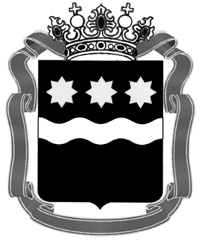 ПРАВИТЕЛЬСТВОАМУРСКОЙ ОБЛАСТИПОСТАНОВЛЕНИЕПРАВИТЕЛЬСТВОАМУРСКОЙ ОБЛАСТИПОСТАНОВЛЕНИЕПРАВИТЕЛЬСТВОАМУРСКОЙ ОБЛАСТИПОСТАНОВЛЕНИЕПРАВИТЕЛЬСТВОАМУРСКОЙ ОБЛАСТИПОСТАНОВЛЕНИЕПРАВИТЕЛЬСТВОАМУРСКОЙ ОБЛАСТИПОСТАНОВЛЕНИЕ15.02.2021№79г. Благовещенскг. Благовещенскг. Благовещенскг. Благовещенскг. БлаговещенскКоличество произведенных и реализованных хлеба и хлебобулочных изделий**,  тоннСтавка субсидии**,рублейРасчет субсидии**(гр. 1 x гр. 2),рублейСумма фактически произведенных и документально подтвержденных затрат на реализацию произведенных и реализованных хлеба и хлебобулочных изделий(без НДС) **, рублейПредельный размер субсидии** (гр. 4 х 99,0 %),рублейОстаток бюджетных ассигнований и лимитов бюджетных обязательств***,  рублейСумма субсидии к оплате* (гр. 3, или гр. 5, или гр. 6),рублейОстаток субсидии*** (гр. 3 или гр. 5 - гр. 7),рублей1234567820  г.20  г.20  г.20  г.20  г.20  г.20  г.20  г.20  г.20  г.20  г.20  г.январьфевральмартапрельмайиюньиюльавгустсентябрьоктябрьноябрьдекабрьКоличество произведенных и реализованных хлеба и хлебобулочных изделий (просубсидированное) **, тоннСумма субсидии**, тыс. руб.НаименованиепродукцииКод ОКПД 2Единица измеренияМощность на начало отчетного периодаИзменение мощности в отчетном периодеИзменение мощности в отчетном периодеМощность на конец отчетного периодаСредняя мощность, действовавшая в отчетном периодеНаименованиепродукцииКод ОКПД 2Единица измеренияМощность на начало отчетного периодаувеличениемощностиуменьшение мощностиМощность на конец отчетного периодаСредняя мощность, действовавшая в отчетном периоде№п/пНаименование продукцииКод ОПКД 2Нормативно-техническая документация на продукцию (ГОСТ, ГОСТ Р, ТУ, СТО и др.)Срок годности согласно нормативно-технической документации на продукцию № п/пНаименованиепродукцииКод ОКПД 2Произведено, тоннРеализовано, тоннСтоимость  реализованной продукции (без НДС), тыс. руб.Средняя цена реализации продукции (без НДС), руб./кгИтогоИтогоИтого№ п/пНаименование документа Номер, дата документаНаименование контрагента (покупателя)Количество произведенных и реализованных хлеба и хлебобулочных изделий, тоннИтого:Итого:Итого:Итого:№п/пВид затратНаименование документа Номер, дата документаСумма затрат(без НДС), рублейИтого:Итого:Итого:Итого: